Карар                                                                                  Постановление«12» гинуар 2022й.                      № 1                           «12» января 2022г..В соответствии с Федеральным законом от 12.02.1998 № 28-ФЗ «О гражданской обороне» и Постановлением Правительства Российской Федерации от 26.11.2007 № 804 «Об утверждении Положения о гражданской обороне в Российской Федерации» в целях организации и ведении гражданской обороны в муниципальном образовании Баймакский район Темясовский сельсовет , снижения возможных потерь и разрушений от современных средств поражения, ПОСТАНОВЛЯЮ:1. Утвердить прилагаемое Положение об организации и ведении гражданской обороны в муниципальном образовании Баймакский район Темясовский сельсовет2. Органам местного самоуправления поселений района и организациям, обеспечивающим реализацию мероприятий в области гражданской обороны на территории Темясовский сельсовет:- своим решением определить должностных лиц, ответственных за разработку и ведение документации по гражданской обороне;- внести необходимые изменения в документы в части реализации полномочий по организации и ведению гражданской обороны.3. Отделу по делам ГОЧС и МР Администрации района оказать необходимую методическую помощь руководителям администраций  и организаций при согласовании документов в области гражданской обороны.4. Обнародовать настоящее постановление на официальном сайте Баймакский район Темясовский сельсовет в сети Интернет.6. Контроль выполнения настоящего постановления оставляю за собой.Глава поселения			        	                                      А.Г. Байрамгулова                                                                                               УТВЕРЖДЕНО                                                                                                                   постановлением 											                Баймакский район                 Положение об организации и ведении гражданской обороны в муниципальном образовании Баймакский район Темясовский сельсовет1. Настоящее Положение разработано в соответствии с Федеральным законодательством и определяет организацию и основные направления подготовки к ведению и ведения гражданской обороны, а также основные мероприятия по гражданской обороне в муниципальном образовании Баймакский район Темясовский сельсовет( далее – в Баймакский район Темясовский сельсовет) и подведомственных организациях.2. Мероприятия по гражданской обороне организуются в Баймакский район Темясовский сельсовет в рамках подготовки к ведению и ведения гражданской обороны.3. Подготовка к ведению гражданской обороны заключается в заблаговременном выполнении мероприятий по подготовке к защите населения, материальных и культурных ценностей от опасностей, возникающих при военных конфликтах или вследствие этих конфликтов, а также при возникновении чрезвычайных ситуаций природного и техногенного характера и осуществляется на основании годовых планов, предусматривающих основные мероприятия по вопросам гражданской обороны, предупреждения и ликвидации чрезвычайных ситуаций в Волчихинском районе.4. План основных мероприятий района на год разрабатывается Администрацией района и согласовывается с ГУ МЧС России по Баймакскому району.План основных мероприятий организации на год разрабатывается структурным подразделением (работниками) организации, уполномоченным на решение задач в области гражданской обороны, и согласовывается с отделом по делам ГОЧС и МР Администрации района, а организацией, находящейся в ведении федерального органа исполнительной власти, дополнительно согласовывается с соответствующим федеральным органом исполнительной власти.Планирование основных мероприятий по подготовке к ведению и ведению гражданской обороны производится с учетом всесторонней оценки обстановки, которая может сложиться на территории района и в организациях в результате применения современных средств поражения при военных конфликтах или вследствие этих конфликтов, а также в результате возможных террористических актов и чрезвычайных ситуаций.5. Подготовка к ведению гражданской обороны на уровне района и в организациях определяется положением об организации и ведении гражданской обороны в Волчихинском районе (организации) и заключается в планировании мероприятий по защите населения (работников), материальных и культурных ценностей на территории района (организации) от опасностей, возникающих при военных конфликтах или вследствие этих конфликтов, а также при возникновении чрезвычайных ситуаций природного и техногенного характера.Ведение гражданской обороны на уровне района осуществляется на основе плана гражданской обороны и защиты населения района, а в организациях на основе планов гражданской обороны организаций и заключается в выполнении мероприятий по защите населения (работников), материальных и культурных ценностей на территории района (организации) от опасностей, возникающих при военных конфликтах или вследствие этих конфликтов, а также при возникновении чрезвычайных ситуаций природного и техногенного характера.6. Планы гражданской обороны и защиты населения (планы гражданской обороны) определяют объем, организацию, порядок обеспечения, способы и сроки выполнения мероприятий по приведению гражданской обороны и ликвидации чрезвычайных ситуаций.7. Органы местного самоуправления и организации в целях решения задач в области гражданской обороны в соответствии с полномочиями в области гражданской обороны создают и содержат силы, средства, объекты гражданской обороны, запасы материально-технических, продовольственных, медицинских и иных средств, планируют и осуществляют мероприятия по гражданской обороне.8. По решению органов местного самоуправления (организаций) могут создаваться спасательные службы (медицинская, инженерная, коммунально-техническая, противопожарная, охраны общественного порядка, защиты животных и растений, оповещения и связи, защиты культурных ценностей, автотранспортная, торговли и питания и другие), организация и порядок деятельности которых определяются создающими их органами и организациями в соответствующих положениях о спасательных службах.В состав спасательной службы органа местного самоуправления (организации) входят органы управления, силы и средства гражданской обороны, предназначенные для проведения мероприятий по гражданской обороне, всестороннего обеспечения действий аварийно-спасательных формирований и выполнения других неотложных работ при военных конфликтах или вследствие этих конфликтов, а также при ликвидации последствий чрезвычайных ситуаций природного и техногенного характера.Вид и количество спасательных служб, создаваемых органами местного самоуправления и организациями, определяются на основании расчета объема и характера выполняемых в соответствии с планами гражданской обороны и защиты населения (планами гражданской обороны) задач.Положение о спасательной службе района разрабатывается Администрацией района, согласовывается с руководителем соответствующей спасательной службы Баймакский район Темясовский сельсовет и утверждается нормативным правовым актом Администрации района.Положение о спасательной службе организации разрабатывается организацией и согласовывается с Администрацией района, руководителем соответствующей спасательной службы района и утверждается руководителем организации.Методическое руководство созданием и обеспечением готовности сил и средств гражданской обороны в Баймакский район Темясовский сельсовет и организациях, а также контроль в этой области осуществляются МЧС России и ГУ МЧС России по Баймакскому району.9. Для планирования, подготовки и проведения эвакуационных мероприятий органами местного самоуправления и руководителями организаций заблаговременно в мирное время создаются эвакуационные комиссии. Эвакуационные комиссии возглавляются руководителями или заместителями руководителей соответствующих органов местного самоуправления и организаций. Деятельность эвакуационных комиссий регламентируется положениями об эвакуационных комиссиях, утверждаемыми соответствующими руководителями гражданской обороны.10. Силы гражданской обороны в мирное время могут привлекаться для участия в мероприятиях по предупреждению и ликвидации чрезвычайных ситуаций природного и техногенного характера.Решение о привлечении в мирное время сил и средств гражданской обороны для ликвидации последствий чрезвычайных ситуаций принимают руководители гражданской обороны органов местного самоуправления и организаций в отношении созданных ими сил гражданской обороны.11. Руководство гражданской обороной на территории района осуществляет глава района, а в организациях - их руководители.Руководители органов местного самоуправления и организаций несут персональную ответственность за организацию и проведение мероприятий по гражданской обороне и защите населения.12. Органом, осуществляющим управление гражданской обороной в Баймакский район Темясовский сельсовет является отдел по делам ГОЧС и МР Администрации района, разрабатываются и и утверждаются его функциональные обязанности и штатное расписание. Руководитель отдела по делам ГОЧС и МР подчиняется непосредственно главе района.13. В целях обеспечения организованного и планомерного осуществления мероприятий по гражданской обороне, в том числе своевременного оповещения населения о прогнозируемых и возникших опасностях в мирное и военное время, на территории Российской Федерации организуется сбор информации в области гражданской обороны (далее - информация) и обмен ею.Сбор и обмен информацией осуществляются органами местного самоуправления, которые представляют информацию в органы исполнительной власти Баймакский район Темясовский сельсовет, организации - в орган местного самоуправления и федеральный орган исполнительной власти, к сфере деятельности которого они относятся или в ведении которых находятся.14. Мероприятия по гражданской обороне на муниципальном уровне и в организациях осуществляются в соответствии с Конституцией Российской Федерации, федеральными конституционными законами, федеральными законами, нормативными правовыми актами Президента Российской Федерации и Правительства Российской Федерации, нормативными правовыми актами МЧС России и настоящим Положением.15. Администрация района в целях решения задач в области гражданской обороны планирует и осуществляет следующие основные мероприятия:15.1. По подготовке населения в области гражданской обороны:разработка с учетом особенностей и на основе примерных программ, утвержденных Баймакский район Темясовский сельсовет, программ подготовки работающего населения, должностных лиц и работников гражданской обороны, личного состава формирований и служб района;организация и подготовка населения района способам защиты от опасностей, возникающих при военных конфликтах или вследствие этих конфликтов, а также при возникновении чрезвычайных ситуаций природного и техногенного характера;подготовка личного состава формирований и служб района;проведение учений и тренировок по гражданской обороне;организационно-методическое руководство и контроль за подготовкой работников, личного состава формирований и служб организаций, находящихся на территории района;создание, оснащение учебно-консультационных пунктов по гражданской обороне и организация их деятельности, а также обеспечение повышения квалификации должностных лиц и работников гражданской обороны органов местного самоуправления в образовательных учреждениях дополнительного профессионального образования;пропаганда знаний в области гражданской обороны.15.2. По оповещению населения об опасностях, возникающих при военных конфликтах или вследствие этих конфликтов, а также при возникновении чрезвычайных ситуаций природного и техногенного характера:поддержание в состоянии постоянной готовности системы централизованного оповещения населения, осуществление ее реконструкции и модернизации;установка специализированных технических средств оповещения и информирования населения в местах массового пребывания людей;комплексное использование средств единой сети электросвязи Российской Федерации, сетей и средств радио-, проводного и телевизионного вещания и других технических средств передачи информации;сбор информации в области гражданской обороны и обмен ею.15.3. По эвакуации населения, материальных и культурных ценностей в безопасные районы:организация планирования, подготовки и проведения мероприятий по эвакуации населения, материальных и культурных ценностей в безопасные районы из зон возможных опасностей, а также рассредоточение работников организаций, продолжающих свою деятельность в военное время, и работников организаций, обеспечивающих выполнение мероприятий по гражданской обороне в зонах возможных опасностей;подготовка безопасных районов для размещения населения, материальных и культурных ценностей, подлежащих эвакуации;создание и организация деятельности эвакуационных органов, а также подготовка их личного состава.15.4. По предоставлению населению средств индивидуальной и коллективной защиты:приспособление в мирное время и при переводе гражданской обороны с мирного на военное время заглубленных помещений и других сооружений подземного пространства для укрытия населения;планирование и организация строительства недостающих защитных сооружений гражданской обороны в военное время;обеспечение укрытия населения в защитных сооружениях гражданской обороны;накопление, хранение, освежение и использование по предназначению средств индивидуальной защиты населения.15.5. По световой и другим видам маскировки:создание и поддержание в состоянии постоянной готовности к использованию по предназначению запасов материально-технических средств, необходимых для проведения мероприятий по световой и другим видам маскировки.15.6. По проведению аварийно-спасательных и других неотложных работ в случае возникновения опасностей для населения при военных конфликтах или вследствие этих конфликтов, а также при чрезвычайных ситуациях природного и техногенного характера:создание, оснащение и подготовка необходимых сил и средств гражданской обороны для проведения аварийно-спасательных и других неотложных работ, а также планирование их действий;создание и поддержание в состоянии постоянной готовности к использованию по предназначению запасов материально-технических, продовольственных, медицинских и иных средств для всестороннего обеспечения аварийно-спасательных и других неотложных работ.15.7. По первоочередному жизнеобеспечению населения, пострадавшего при военных конфликтах или вследствие этих конфликтов, а также при чрезвычайных ситуациях природного и техногенного характера:планирование и организация основных видов первоочередного жизнеобеспечения населения;создание и поддержание в состоянии постоянной готовности к использованию по предназначению запасов материально-технических, продовольственных, медицинских и иных средств;нормированное снабжение населения продовольственными и непродовольственными товарами;предоставление населению коммунально-бытовых услуг;проведение санитарно-гигиенических и противоэпидемических мероприятий среди пострадавшего населения;проведение лечебно-эвакуационных мероприятий;развертывание необходимой лечебной базы в безопасном районе, организация ее энерго- и водоснабжения;оказание населению первой помощи;определение численности населения, оставшегося без жилья;инвентаризация сохранившегося и оценка состояния поврежденного жилого фонда, определения возможности его использования для размещения пострадавшего населения;размещение пострадавшего населения в оздоровительных учреждениях, временных жилищах (сборных домах, палатках, землянках и т.п.), а также подселение его на площади сохранившегося жилого фонда;предоставление населению информационно-психологической поддержки.15.8. По борьбе с пожарами, возникшими при военных конфликтах или вследствие этих конфликтов:создание и организация деятельности муниципальной пожарной охраны, организация ее подготовки в области гражданской обороны и взаимодействия с другими видами пожарной охраны;организация тушения пожаров в районах проведения аварийно-спасательных и других неотложных работ и в военное время;заблаговременное создание запасов химических реагентов для тушения пожаров.15.9. По обнаружению и обозначению районов, подвергшихся радиоактивному, химическому, биологическому и иному заражению (загрязнению):организация создания и обеспечение готовности сети наблюдения и лабораторного контроля гражданской обороны на базе организаций, расположенных на территории района, имеющих специальное оборудование (технические средства) и работников, подготовленных для решения задач по обнаружению и идентификации различных видов заражения (загрязнения);введение режимов радиационной защиты на территориях, подвергшихся радиоактивному загрязнению;совершенствование методов и технических средств мониторинга состояния радиационной, химической, биологической обстановки, в том числе оценка степени зараженности и загрязнения продовольствия и объектов окружающей среды радиоактивными, химическими и биологическими веществами.15.10. По санитарной обработке населения, обеззараживанию зданий и сооружений, специальной обработке техники и территорий:организация проведения мероприятий по санитарной обработке населения, обеззараживанию зданий и сооружений, специальной обработке техники и территорий.15.11. По восстановлению и поддержанию порядка в районах, пострадавших при военных конфликтах или вследствие этих конфликтов, а также вследствие чрезвычайных ситуаций природного и техногенного характера и террористических акций:создание и оснащение сил охраны общественного порядка, подготовка их в области гражданской обороны;восстановление и охрана общественного порядка, обеспечение безопасности дорожного движения на маршрутах выдвижения сил гражданской обороны и эвакуации населения;обеспечение беспрепятственного передвижения сил гражданской обороны для проведения аварийно-спасательных и других неотложных работ;осуществление пропускного режима и поддержание общественного порядка в очагах поражения;усиление охраны имущества юридических и физических лиц по договорам, принятие мер по охране имущества, оставшегося без присмотра.15.12. По вопросам срочного восстановления функционирования необходимых коммунальных служб в военное время:обеспечение готовности коммунальных служб к работе в условиях военного времени, разработка планов их действий;создание запасов оборудования и запасных частей для ремонта поврежденных систем тепло-, энерго-, водоснабжения;создание и подготовка резерва мобильных средств для транспортировки воды;создание на водопроводных станциях необходимых запасов реагентов, реактивов, консервантов и дезинфицирующих средств;создание запасов резервуаров и емкостей, сборно-разборных трубопроводов, мобильных резервных и автономных источников энергии, оборудования и технических средств для организации коммунального снабжения населения.15.13. По срочному захоронению трупов в военное время:заблаговременное, в мирное время, определение мест возможных захоронений;создание, подготовка и обеспечение готовности сил и средств гражданской обороны для обеспечения мероприятий по захоронению трупов, в том числе на базе специализированных ритуальных организаций;оборудование мест погребения (захоронения) тел (останков) погибших;организация работ по поиску тел, фиксированию мест их обнаружения, извлечению и первичной обработке погибших, опознанию и документированию, перевозке и захоронению погибших;организация санитарно-эпидемиологического надзора.15.14. По обеспечению устойчивости функционирования организаций, необходимых для выживания населения при военных конфликтах или вследствие этих конфликтов, а также при чрезвычайных ситуациях природного и техногенного характера:рациональное размещение объектов экономики и инфраструктуры, а также средств производства в соответствии с требованиями строительных норм и правил осуществления инженерно-технических мероприятий гражданской обороны;разработка и реализация в мирное и военное время инженерно-технических мероприятий гражданской обороны, в том числе в проектах строительства;планирование, подготовка и проведение аварийно-спасательных и других неотложных работ на объектах экономики, продолжающих работу в военное время;заблаговременное создание запасов материально-технических, продовольственных, медицинских и иных средств, необходимых для восстановления производственного процесса;повышение эффективности защиты производственных фондов при воздействии на них современных средств поражения.15.15. По вопросам обеспечения постоянной готовности сил и средств гражданской обороны:подготовка сил гражданской обороны к действиям, проведение учений и тренировок по гражданской обороне;разработка и корректировка планов действий сил гражданской обороны;определение порядка взаимодействия и привлечения сил и средств гражданской обороны, а также всестороннее обеспечение их действий.16. Организации в целях решения задач в области гражданской обороны планируют и осуществляют следующие основные мероприятия:16.1. По подготовке населения в области гражданской обороны:разработка с учетом особенностей деятельности организаций и на основе примерных программ, утвержденных МЧС России, Правительства Алтайского края, рабочих программ подготовки личного состава формирований и служб организаций, а также рабочих программ подготовки работников организаций в области гражданской обороны; осуществление подготовки личного состава формирований и служб организаций, а также работников организаций в области гражданской обороны;создание и поддержание в рабочем состоянии учебной материально-технической базы для подготовки работников организаций в области гражданской обороны;пропаганда знаний в области гражданской обороны.16.2. По оповещению населения об опасностях, возникающих при военных конфликтах или вследствие этих конфликтов, а также при возникновении чрезвычайных ситуаций природного и техногенного характера:создание и совершенствование системы оповещения работников;установка специализированных технических средств оповещения и информирования населения в местах массового пребывания людей;комплексное использование средств единой сети электросвязи Российской Федерации, сетей и средств радио-, проводного и телевизионного вещания и других технических средств передачи информации;сбор информации в области гражданской обороны и обмен ею.16.3. По эвакуации населения, материальных и культурных ценностей в безопасные районы:подготовка безопасных районов для размещения работников и членов их семей, материальных и культурных ценностей, подлежащих эвакуации;создание и организация деятельности эвакуационных органов организаций, а также подготовка их личного состава.16.4. По предоставлению населению средств индивидуальной и коллективной защиты:разработка планов наращивания инженерной защиты организаций, продолжающих производственную деятельность в военное время;накопление, хранение, освежение и использование по предназначению средств индивидуальной защиты для обеспечения ими работников организаций;разработка планов выдачи и распределения средств индивидуальной защиты работникам организаций в установленные сроки.16.5. По световой и другим видам маскировки:определение перечня зданий и сооружений, подлежащих маскировке;создание и поддержание в состоянии постоянной готовности к использованию по предназначению запасов материально-технических средств, необходимых для проведения мероприятий по маскировке.16.6. По проведению аварийно-спасательных и других неотложных работ в случае возникновения опасностей для населения при военных конфликтах или вследствие этих конфликтов, а также при чрезвычайных ситуациях природного и техногенного характера:создание, оснащение и подготовка организациями, продолжающими производственную деятельность в военное время, спасательных служб;создание и поддержание в состоянии постоянной готовности к использованию по предназначению запасов материально-технических, продовольственных, медицинских и иных средств для всестороннего обеспечения действий сил гражданской обороны.16.7. По борьбе с пожарами, возникшими при военных конфликтах или вследствие этих конфликтов:16.8. По обнаружению и обозначению районов, подвергшихся радиоактивному, химическому, биологическому и иному заражению (загрязнению):организация наблюдения и лабораторного контроля организациями, имеющими специальное оборудование (технические средства) и подготовленных работников для решения задач по обнаружению и идентификации различных типов (видов) заражения (загрязнения).16.9. По санитарной обработке населения, обеззараживанию зданий и сооружений, специальной обработке техники и территорий:организация проведения мероприятий по санитарной обработке работников, обеззараживанию зданий и сооружений, специальной обработке техники и территорий организациями, продолжающими производственную деятельность в военное время;заблаговременное создание запасов дезактивирующих, дегазирующих веществ и растворов.16.10. По восстановлению и поддержанию порядка в районах, пострадавших при военных конфликтах или вследствие этих конфликтов, а также вследствие чрезвычайных ситуаций природного и техногенного характера и террористических акций:создание и оснащение сил охраны общественного порядка, подготовка их в области гражданской обороны;осуществление пропускного режима и поддержание общественного порядка на границах зон возможных сильных разрушений, радиоактивного и химического заражения (загрязнения) и в очагах поражения;усиление охраны организации, принятие мер по охране имущества, оставшегося без присмотра.16.11. По вопросам срочного восстановления функционирования необходимых коммунальных служб в военное время:создание запасов оборудования и запасных частей для ремонта поврежденных систем тепло-, энерго- и водоснабжения;создание и подготовка резерва мобильных средств для очистки и транспортировки воды;создание на водопроводных станциях необходимых запасов реагентов, реактивов, консервантов и дезинфицирующих средств;создание запасов резервуаров и емкостей, сборно-разборных трубопроводов, мобильных резервных и автономных источников энергии, оборудования и технических средств в организациях, предоставляющих населению коммунальные услуги.16.12. По срочному захоронению трупов в военное время:создание, подготовка и обеспечение готовности сил и средств гражданской обороны для обеспечения мероприятий по захоронению трупов специализированными ритуальными организациями.16.13. По обеспечению устойчивого функционирования организаций, необходимых для выживания населения при военных конфликтах или вследствие этих конфликтов, а также при чрезвычайных ситуациях природного и техногенного характера:создание и организация работы в мирное и военное время комиссии по вопросам повышения устойчивости функционирования организаций в военное время;планирование, подготовка и проведение аварийно-спасательных и других неотложных работ на объектах экономики, продолжающих работу в военное время;заблаговременное создание запасов материально-технических средств, продовольственных, медицинских и иных средств, необходимых для восстановления производственного процесса;повышение эффективности защиты производственных фондов при воздействии на них современных средств поражения.16.14. По вопросам обеспечения постоянной готовности сил и средств гражданской обороны:проведение занятий по месту работы с личным составом аварийно-спасательных формирований, нештатных формирований по обеспечению выполнения мероприятий по гражданской обороне и спасательных служб, проведение учений и тренировок по гражданской обороне;определение порядка взаимодействия и привлечения сил и средств гражданской обороны в составе группировки сил гражданской обороны, создаваемой в Волчихинском районе;разработка и проведение мероприятий, направленных на повышение надежности функционирования систем и источников тепло-, энерго- и водоснабжения;разработка и реализация в мирное и военное время инженерно-технических мероприятий гражданской обороны;планирование, подготовка и проведение аварийно-спасательных и других неотложных работ на объектах экономики, продолжающих работу в военное время;заблаговременное создание запасов материально-технических, продовольственных, медицинских и иных средств, необходимых для сохранения и (или) восстановления производственного процесса;повышение эффективности защиты производственных фондов при воздействии на них современных средств поражения. 21. Основными мероприятиями по гражданской обороне, осуществляемыми в целях решения задачи, связанной с обеспечением постоянной готовности сил и средств гражданской обороны, являются:подготовка сил гражданской обороны, проведение учений и тренировок по гражданской обороне;разработка и корректировка планов действий сил гражданской обороны;определение порядка взаимодействия и привлечения сил и средств гражданской обороны, а также всестороннее обеспечение их действий.22. Финансирование мероприятий по гражданской обороне и защите населения осуществляется в соответствии с законодательством Российской Федерации.БАШҠОРТОСТАН  РЕСПУБЛИКАҺЫ БАЙМАҠ   РАЙОНЫ МУНИЦИПАЛЬ РАЙОНЫНЫҢ ТЕМӘС   АУЫЛ   СОВЕТЫ АУЫЛ   БИЛӘМӘҺЕ ХАКИМИӘТЕ453663, БР, Байма7 районы, Темәс ауылы, Почта урамы,6тел.: (34751) 4-83-36, 4-84-03E-mail: temys-sp@yandex.ru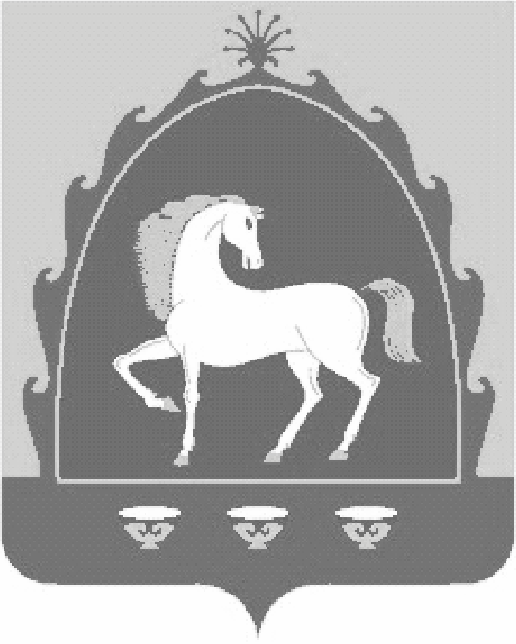 РЕСПУБЛИКА БАШКОРТОСТАН АДМИНИСТРАЦИЯ СЕЛЬСКОГО ПОСЕЛЕНИЯ ТЕМЯСОВСКИЙ  СЕЛЬСОВЕТ МУНИЦИПАЛЬНОГО РАЙОНА БАЙМАКСКИЙ РАЙОН453663, РБ, Баймакский район, с.Темясово, ул. Почтовая,6тел.: (34751) 4-83-36, 4-84-03E-mail: temys-sp@yandex.ru